MINISTER IN THE PRESIDENCY: REPUBLIC OF SOUTH AFRICAPrivate Bag X1000, Pretoria, 0001, Union Buildings, Government Avenue, PRETORIATel: (012) 300 5200, Website: www.thepresidency.gov.zaNATIONAL ASSEMBLYWRITTEN QUESTION FOR WRITTEN REPLYQUESTION NUMBER: 714DATE OF PUBLICATIONS: 05 March 2021714. Mr M S Malatsi (DA) to ask the Minister in The Presidency: (1) What are the details of the number of paid-for interviews the Government Communication and Information System (GCIS) aired on community radio stations in each province since 1 January 2020; (2) what was the (a) date of the interview, (b) name of the community radio station the interview was aired, (c) name of the person(s) who appeared on the interview and (d) cost of airing the interview in each case; (3) whether the GCIS (a) paid for and/or (b) promoted interviews conducted with any person who is not an employee of any national, provincial or local government department or entity in the specified period; if not, what is the position in this regard; if so, what are the full relevant details in each case? NW833EREPLY: Community Radio remains one of the most effective mediums made use of by the GCIS Provincial and District offices for conveying messages and information, especially in very remote and deep rural areas. These platforms are enjoying a good listenership from their respective communities. GCIS implemented 296 paid for radio interviews or talk shows during the period under review to unpack government communication and programmes and to create an awareness around government programmes.    The total expenditure for the interviews is R1 627 515.77. The table below provides a broad spread of the interview per province.The GCIS uses councillors/ community-based leaders, mayors, traditional leaders, community-based leaders and government spokes persons or subject matters specialists at local or district level.Thank You.	#PROVINCERADIO INTERVIEWSTOTAL COSTFree State12 paid for Radio interview implementedR60 000.00Eastern Cape24 paid for Radio interviewsR168 115.00Northern Cape07 paid for Radio interviewsR44 795.60Gauteng15 paid for Radio interviewsR119 215.75North West24 paid for Radio interviews implementedR258 288.00Mpumalanga40 Radio programmes implemented.  30 were paid for radio interviews and 10 were done as valued add.R110 300,00Western Cape59 paid for Radio interviews implemented. R287 700.00Limpopo11 Radio programmes implemented through engagements with Community Radio Stations bearing no cost.R0.00KwaZulu-Natal104  paid for Radio interviews implementedR579 101.42TOTALTOTAL296 paid for radio interviewsR1 627 515.77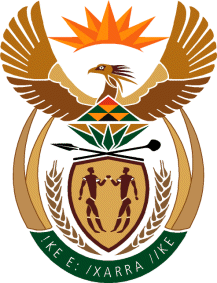 